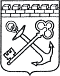 АДМИНИСТРАЦИЯ ЛЕНИНГРАДСКОЙ ОБЛАСТИКОМИТЕТ ПО КУЛЬТУРЕ И ТУРИЗМУ ЛЕНИНГРАДСКОЙ ОБЛАСТИПРИКАЗ «___»_____________2021 г.                                                     №____________________Санкт-ПетербургО звании«Народный (образцовый) коллектив»	В соответствии с Основами законодательства Российской Федерации о культуре, в целях развития, стимулирования и поддержки самодеятельных коллективов и любительских творческих объединений Ленинградской области, на основании подпункта 7 пункта 2.1.2 Положения о комитете по культуре и туризму Ленинградской области, утвержденного постановлением Правительства Ленинградской области от 14.12.2020 № 817 «Об утверждении Положения о комитете по культуре и туризму Ленинградской области, внесении изменений в постановление Правительства Ленинградской области от 8 июня 2020 года № 372 и признании утратившими силу полностью или частично отдельных постановлений Правительства Ленинградской области» приказываю:Утвердить прилагаемое Положение о Звании «Народный (образцовый) коллектив».Утвердить прилагаемый состав Экспертной комиссии по присвоению самодеятельным коллективам и любительским творческим объединениям Ленинградской области звания «Народный (образцовый) коллектив».Государственному бюджетному учреждению культуры Ленинградской области «Дом народного творчества» осуществлять подготовительную организационно-творческую и методическую работу по присвоению звания «Народный (образцовый) коллектив» самодеятельным коллективам и любительским творческим объединениям Ленинградской области.Государственному бюджетному учреждению культуры Ленинградской области «Дом народного творчества» в целях повышения уровня мастерства коллективов самодеятельного творчества Ленинградской области разработать и согласовать с комитетом по культуре и туризму Ленинградской области методические рекомендации, характеризующие содержание творческой деятельности, численный состав, творческие программы и выставочные проекты коллективов, имеющих звания «Народный (образцовый) коллектив» в соответствии с Условиями настоящего Приказа.Рекомендовать администрациям муниципальных образований Ленинградской области разработать систему мер материального стимулирования и поддержки самодеятельных коллективов и любительских творческих объединений Ленинградской области, имеющих звание «Народный (образцовый) коллектив».Признать утратившим силу приказ от 24.01.2016 года № 01-03/16-4            «О порядке присвоения, подтверждения, снятия звания народный/образцовый самодеятельный коллектив, народная/образцовая самодеятельная студия, о составе областной комиссии по присвоению звания, о составе областной тарификационной комиссии».Настоящий приказ вступает в силу со дня его официального опубликования.Контроль над исполнением настоящего приказа возложить на первого заместителя председателя комитета по культуре и туризму Ленинградской области.Председатель комитетапо культуре и туризму Ленинградской области                              Е.В. ЧайковскийУтверждено приказом комитета по культуре и туризму Ленинградской области от «___» ______________ 202___ года №__________________Приложение 1Положениео звании «Народный (образцовый) коллектив»1. Общие положенияЗа достигнутые успехи в различных жанрах творчества клубные формирования Ленинградской области могут быть представлены к званию «Народный (образцовый) коллектив».В рамках настоящего Положения о присвоении звания «Народный (образцовый) коллектив» (далее - Положение) под клубным формированием понимается добровольное объединение людей, основанное на общности интересов, запросов и потребностей в занятиях любительским художественным и техническим творчеством, в совместной творческой деятельности, способствующей развитию дарований его участников, освоению и созданию ими культурных ценностей, а также основанное на единстве стремления людей к получению актуальной информации и прикладных знаний в различных областях общественной жизни, культуры, литературы и искусства, науки и техники, к овладению полезными навыками в области культуры быта, здорового образа жизни, организации досуга и отдыха (далее – Коллектив).Настоящее Положение распространяется на коллективы, постоянно действующие в государственных и муниципальных культурно - досуговых учреждениях, а также организациях других форм собственности и других ведомств; Настоящее Положение определяет условия присвоения и порядок выдвижения Коллектива, претендующего на присвоение звание «Народный (образцовый) коллектив» (далее  - Звание).Присвоение Коллективам звания «Народный (образцовый) коллектив» осуществляет Комитет по культуре и туризму Ленинградской области (далее - Комитет) на основании решения Экспертной комиссии по присвоению звания «Народный (образцовый) коллектив» самодеятельным коллективам и любительским творческим объединениям Ленинградской области (далее – Экспертная комиссия). Государственное бюджетное учреждение культуры Ленинградской области «Дом народного творчества» (далее – Дом народного творчества) осуществляет подготовительную организационно-творческую и методическую работу по присвоению Званий. Дом народного творчества в рамках проведения аналитических, методических и организационно-технических мероприятий по присвоению Коллективам Званий осуществляет сбор и актуализацию данных о состоянии самодеятельного народного творчества в Ленинградской области и ведет учет Коллективов (Реестр народных (образцовых), заслуженных коллективов народного творчества).Реестр народных (образцовых), заслуженных коллектив народного творчества размещается Домом народного творчества в информационно-телекоммуникационной сети «Интернет».Комитет представляет коллективы самодеятельного народного творчества, имеющие звание «Народный (образцовый) коллектив», к присвоению звания «Заслуженный коллектив народного творчества», утвержденного  Министерством культуры Российской Федерации.Условия присвоения званияК присвоению Звания представляется Коллектив, который осуществляет творческую деятельность на территории Ленинградской области и отвечает следующим условиям настоящего Положения:отличается  высоким уровнем мастерства и самобытностьюосуществляет творческую деятельность на территории Ленинградской области не менее 5 летимеет звание лауреата, дипломанта межрегиональных, всероссийских, международных смотров, конкурсов, фестивалей, выставок, учредителями  которых являются органы государственной власти РФимеет коллектив-спутник: для взрослых творческих коллективов - это детская, подростковая или молодежная группа; для детских коллективов - различные возрастные составы (младший, средний, старший)осуществляет гастрольную (выставочную) деятельность по Ленинградской области, в том числе, в отношении учреждений социальной сферы, различных ведомств и структур (шефские концерты, совместные культурно-досуговые программы и т.д.)ежегодно пополняет репертуар произведениями (программы - номерами, выставки - предметами, и т.д.), отвечающими специфике и творческой направленности коллективаежегодно принимает участие в культурно-массовых мероприятиях на территории области, а также в мероприятиях, презентующих регион на общероссийских, международных социально-экономических площадкахежегодно выпускает:- один новый многоактный или два одноактных спектакля (для театральных коллективов)- одну концертную программу или представление (для вокальных, хоровых, хореографических, инструментальных и цирковых коллективов)- не менее двух новых программ-постановок (для театров чтеца, эстрады, миниатюр)- одну выставку новых работ (для кино-, видео-, фотостудий, студий изобразительного и декоративно-прикладного искусства, технического творчества).Коллектив, претендующий на присвоение звания «Народный коллектив самодеятельного творчества Ленинградской области» должен  иметь в своем составе  не менее 80 % участников от общего состава в возрасте от 16 лет и старше; Коллектив, претендующий на присвоение звания «Образцовый коллектив самодеятельного творчества Ленинградской области» должен иметь в своем составе  не менее 80 % участников от общего состава в возрасте до 16 лет включительно;Звание присваивается Коллективу сроком на 3 года с даты вступления в силу Распоряжения Комитета, указанного в пункте 3.12 настоящего Положения.Подтверждение Звания осуществляется на общих основаниях.Снятие звания «Народный (образцовый) коллектив» осуществляется путем издания Распоряжения Комитета, в соответствии с  пунктом 3.16 настоящего Положения, о признании Коллектива не имеющим соответствующего ЗванияПорядок выдвижения и присвоения звания КоллективуВыдвижение Коллективов осуществляют: руководители государственных учреждений культуры Ленинградской области; руководители органов местного самоуправления Ленинградской области; руководители организаций других форм собственности и других ведомств по согласованию с руководителем органа местного самоуправления в сфере культуры.С целью выдвижения Коллектива на присвоение Звания в адрес Дома народного творчества направляется ходатайство о присвоении самодеятельным коллективам и любительским творческим объединениям Ленинградской области звания «Народный (образцовый) коллектив» (далее - Ходатайство), по форме, согласно Приложению 1 настоящему Положению. К Ходатайству прилагаются следующие документы:характеристика творческой деятельности Коллектива за предыдущий 3х летний период деятельности с даты подачи документов- характеристика на руководителя Коллектива по состоянию на дату подачи документовхарактеристика показателей наполняемости Коллектива за предыдущий 3х летний период деятельности– годовой план организационно - творческой работы на текущий календарный годпрограмма деятельности клубного учреждения на текущий календарный годгодовые отчеты о деятельности коллектива за  предыдущий 3х летний период деятельности с даты подачи документовкопии методических материалов, а также материалов, отражающих историю развития коллектива за  предыдущий 3х летний период деятельности с даты подачи документовкопии дипломов, грамот, (а также подтверждающие выписки из протоколов/ приказов), за участие и (или) получение звания лауреата, дипломанта межрегиональных, всероссийских, международных смотров, конкурсов, фестивалей, выставок, учредителями  которых являются органы государственной власти РФ за предыдущий 3х летний период деятельности коллектива с даты подачи документов- информация о материально-техническом обеспечении творческого коллектива, наличии репетиционной базы коллектива по состоянию на дату подачи документовинформация о финансировании деятельности коллектива по состоянию на дату подачи документовПрием документов для рассмотрения осуществляется ежеквартально, в период с 1 по 15 числа первого месяца квартала.Дом народного творчества рассматривает представленные документы на соответствие настоящему Положению не более 15 календарных дней после окончания их приема.В случае несоответствия документов и (или) сведений в представленных документах требованиям настоящего Положения, Дом народного творчества не принимает документы к рассмотрению.По итогам рассмотрения представленных документов Дом народного творчества организует заседание Экспертной комиссии не менее 1 раза в квартал.Экспертная комиссия оценивает каждый Коллектив на основании представленных документов и (или) демонстрации творческих программ Коллективов (посещения открытого мероприятия, просмотра видео материалов и т.д.)Численный состав Экспертной комиссии должен быть не менее пяти человек, включая Председателя.Заседание Экспертной комиссии считается правомочным, если на нем присутствуют не менее двух третей членов Экспертной комиссии.В случае равенства голосов решающим голосом является голос председательствующего на заседании Экспертной комиссии.По итогам работы Экспертной комиссии оформляется Протокол заседания Экспертной комиссии по присвоению Звания в соответствии с формой, установленной Приложением 2 настоящего Положения (далее - Протокол)На основании Протокола Комитет ежеквартально издает Распоряжение о присвоении самодеятельным коллективам и любительским творческим объединениям Ленинградской области звания «Народный (образцовый) коллектив».По истечении срока, установленного п. 2.3 настоящего Положения Коллектив, имеющий Звание, вправе вновь претендовать на его подтверждение на общих основаниях.В случае не предоставления Ходатайства с приложением необходимых документов о деятельности Коллектива, имеющего Звание до истечения срока, установленного п. 2.3 настоящего Положения, Дом народного творчества уведомляет об этом Комитет и Учредителя Коллектива в течение 1 месяца со дня истечения срока действия Звания.В случае изменения названия коллектива и (или) смены руководителя коллектива, возраста участников, жанровой направленности, прекращения деятельности (ликвидации, закрытия) коллектива (учреждения) а также иных изменений, влекущих несоответствия коллектива условиям присвоения Звания указанным в разделе 2 настоящего Положения, учредитель Коллектива обязан уведомить Дом народного творчества о вышеуказанных изменениях в течение                       1 месяца со дня их наступления.На основании данных, представленных Домом народного творчества в Комитет по п. 3.14 и (или) п. 3.15 Комитет издаёт Распоряжение о признании Коллектива не имеющим соответствующего Звания.Копии Распоряжений Дом народного творчества размещает в информационно-телекоммуникационной сети «Интернет».Коллективу, получившему или имеющему Звание, Комитет рекомендует иметь следующую форму названия: «Народный (образцовый) коллектив» «Название Коллектива в соответствии с локальным нормативным актом учредителя, наименование учредителя в соответствии с Уставом)».Коллектив, имеющий Звание, в соответствии с Распоряжением Комитета по культуре Ленинградской области от 19 февраля 2020 года № 01-04/ 20-52                         «О выдвижении народных коллективов и любительских творческих объединений в сфере культуры Ленинградской области на присвоение звания «Заслуженный коллектив народного творчества» вправе претендовать на выдвижение на присвоение звания «Заслуженный коллектив народного творчества».Коллектив, имеющий звание «Заслуженный коллектив народного творчества» обязан направлять документы на подтверждение е звания «Народный (образцовый) коллектив» по истечение срока, установленного п. 2.3 настоящего Положения.Приложение 1к Положению о звании«Народный (образцовый) коллектив»Форма Ходатайство о присвоении самодеятельным коллективам и любительским творческим объединениям Ленинградской областизвания «Народный (образцовый) коллектив»	Прошу рассмотреть вопрос о присвоении  звания____________________________________________________________«Народный коллектив», «Образцовый коллектив»коллективу ________________________________________________________________, наименование коллектива самодеятельного творчествакоторый действует в учреждении______________________________________наименование учреждения в соответствии с Уставоми который отвечает условиям, указанным в Положении о звании «Народный (образцовый) коллектив».	В  случае  присвоения  (подтверждения)  звания ________________________________________________________________________наименование государственного учреждения культуры, органа местного самоуправления, организации других форм собственности и других ведомствподтверждает обязательства по содействию в обеспечении деятельности данногоколлектива.Приложение:  документы на присвоении звания в составе:Руководитель органа местногосамоуправления Руководитель государственногоучреждения культуры Ленинградской областиРуководитель организации других форм собственностии других ведомств_______________ __________________                       подпись               ФИОСОГЛАСОВАНОРуководитель органа управления культуры муниципального района (городского округа)(только для муниципальных учрежденийи организации других форм собственностии других ведомств)_______________ __________________                       подпись               ФИОПриложение 2к Положению о звании«Народный (образцовый) коллектив»ФормаПРОТОКОЛзаседания Экспертной комиссиипо присвоению самодеятельным коллективам и любительским творческим объединениям Ленинградской области звания «Народный (образцовый)коллектив»дата                                                                                                         место нахожденияПРИСУТСТВОВАЛИ:ПОВЕСТКА ДНЯ:О присвоении самодеятельным коллективам и любительским творческим объединениям Ленинградской области звания «Народный (образцовый) коллектив» СЛУШАЛИ: (выступление секретаря комиссии, членов комиссии)________________________________________________________________________________________________________________________________________________________________________________________________________________________Выводы Экспертной комиссии:«Рекомендует присвоить звание «Народный (образцовый) коллектив» следующим коллективам:«Рекомендует не присваивать звание «Народный (образцовый) коллектив» Коллективу (полное название, учреждение, ФИО руководителя) в связи со следующими замечаниями:Замечания:Рекомендации: Подписи:Утверждено приказом комитета по культуре и туризму Ленинградской области от «___» ______________ 202___ года №__________________Приложение 2 СОСТАВ ЭКСПЕРТНОЙ КОМИССИИпо присвоению самодеятельным коллективам и любительским творческим объединениям Ленинградской области звания «Народный (образцовый) коллектив»Мельникова О.Л. – председатель комиссии, первый заместитель председателя комитета по культуре и туризму Ленинградской областиЧлены комиссии:Береснева А. А. – главный специалист отдела государственной поддержки культуры, искусства и народного творчества комитета по культуре и туризму Ленинградской области.Бердина Е.С. – заведующий отделом развития художественного образования государственного бюджетного учреждения культуры Ленинградской области «Дом народного творчества» (по согласованию)Боевчук Л.С. – заведующий сектором театрального и циркового искусства отдела народного творчества государственного бюджетного учреждения культуры Ленинградской области «Дом народного творчества» (по согласованию)Горбунова О.А. – заведующий сектором хореографии отдела народного творчества государственного бюджетного учреждения культуры Ленинградской области «Дом народного творчества» (по согласованию)Лаврова Е.Н. – заведующий сектором ИЗО и ДПИ отдела народного творчества государственного бюджетного учреждения культуры Ленинградской области «Дом народного творчества» (по согласованию)Навальная И Н. – заместитель директора государственного бюджетного учреждения культуры Ленинградской области «Дом народного творчества» (по согласованию)по общим вопросам Овсяник А.Б. – директор государственного бюджетного учреждения культуры Ленинградской области «Дом народного творчества» (по согласованию)Осипов О.В. – методист отдела развития художественного образования государственного бюджетного учреждения культуры Ленинградской области «Дом народного творчества» (по согласованию)Попушина Т.Н. – заведующий сектором вокально-хорового и инструментального искусства отдела народного творчества государственного бюджетного учреждения культуры Ленинградской области «Дом народного творчества» (по согласованию)Сизова Н.Г. – заведующий отделом традиционной культуры государственного бюджетного учреждения культуры Ленинградской области «Дом народного творчества».Тутова О.А. – заместитель начальника отдела взаимодействия с муниципальными образованиями и организационной работы комитета по культуре и туризму Ленинградской областиЦурбан А.В. – начальник отдела государственной поддержки культуры, искусства и народного творчества комитета по культуре и туризму Ленинградской областиСекретарь комиссии:Бакуменко О.Г. – консультант отдела государственной поддержки культуры, искусства и народного творчества комитета по культуре и туризму Ленинградской области.Бланк муниципального образования (государственного учреждения, организации других форм собственности и других ведомств)_________________________________№ п/пНаименование коллективаУчредитель коллективав соответствии сУставом учрежденияРуководитель коллектива(ФИО, должность)1Муниципальный район (городской округ)  Ленинградской областиМуниципальный район (городской округ)  Ленинградской областиМуниципальный район (городской округ)  Ленинградской области1.1